Контрольная работа по физике №3.Тема: «Электростатика».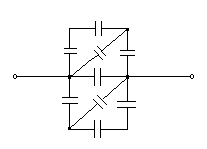 Вариант №1 (п).Задача №1. В вертикально направленном однородном электрическом поле находится пылинка массой 210-9г и зарядом 3,210-17Кл. Какова напряжённость поля и его направление, если пылинка находится в равновесии?Задача №2. Проводящий шар радиусом 10см заряжен до потенциала 900В. Определить работу поля по перемещению заряда -10-7Кл из точки, находящейся на расстоянии 90см от поверхности шара, к точке вблизи его поверхности.                                                                          Рис.1Задача №3. Какое расстояние пройдет электрон вдоль силовой линии однородного электрического поля напряженностью 100 до момента, когда его скорость станет равной нулю, если начальная скорость электрона 105 ?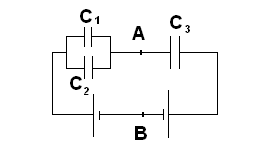 Задача №4. Рассчитайте емкость батареи конденсаторов, изображенной на рисунке, если емкость каждого конденсатора С. (см. рис 1)Задача №5. Найти разность потенциалов между точками А и В.(см. рис.2)                                                                                                                                            Рис.2Контрольная работа по физике №3.Тема: «Электростатика».Вариант №2 (в).Задача №1. Точечные заряды q1=10нКл и q2=20нКл закреплены на расстоянии L=1м друг от друга в воздухе. На каком расстоянии от заряда q2 напряжённость электрического поля равна нулю? Рассчитать потенциал поля в данной точке.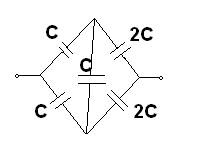 Задача №2. В вершинах равностороннего треугольника со стороной а расположены точечные заряды Q. Какую работу надо совершить, чтобы переместить точечный заряд q из середины одной из сторон треугольника в его центр?Рис.1Задача №3. Вычислить отклонение электрона, влетающего посередине между пластинами плоского конденсатора, напряжение между которыми 100В, их длина 5см, расстояние между пластинами – 1см, если электрон влетает в конденсатор со скоростью 106..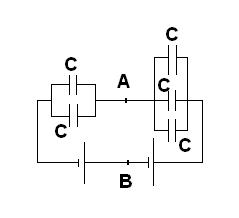 Задача №4. Рассчитайте емкость батареи конденсаторов, изображенной на рисунке, если емкость каждого конденсатора С. (см. рис 1)Задача №5. Найти разность потенциалов между точками А и В.(см. рис.2)Рис.2Контрольная работа по физике №3.Тема: «Электростатика».Вариант №3 (б).Задача №1. Какую нужно совершить работу, чтобы сблизить заряды 2нКл и 3нКл, находящиеся на расстоянии 10см, до расстояния 1см?Задача №2. Два маленьких шарика одинаковой массы, которым сообщили одинаковые заряды 0,9мкКл, подвешены в воздухе на нитях длиной 1м. Нити разошлись на угол 600. Определить массы шариков. Задача №3. В вершинах правильного треугольника со стороной 1см находятся 3 электрона. Определить скорость электронной при увеличении расстояния между ними до 2см.Задача №4. Энергия плоского воздушного конденсатора 0,2мкДж. Определить энергию конденсатора после заполнения его диэлектриком с диэлектрической проницаемостью 2, если конденсатор остается подключенным к источнику питания.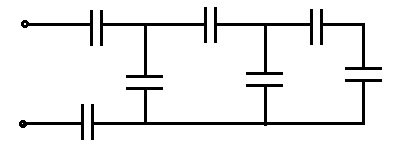 Задача №5. Вычислить эквивалентную емкость системы конденсаторов. Емкость каждого конденсатора С.Контрольная работа по физике №3.Тема: «Электростатика».Вариант №3 (б).Задача №1. Какую нужно совершить работу, чтобы сблизить заряды 2нКл и 3нКл, находящиеся на расстоянии 10см, до расстояния 1см?Задача №2. Два маленьких шарика одинаковой массы, которым сообщили одинаковые заряды 0,9мкКл, подвешены в воздухе на нитях длиной 1м. Нити разошлись на угол 600. Определить массы шариков. Задача №3. В вершинах правильного треугольника со стороной 1см находятся 3 электрона. Определить скорость электронной при увеличении расстояния между ними до 2см.Задача №4. Энергия плоского воздушного конденсатора 0,2мкДж. Определить энергию конденсатора после заполнения его диэлектриком с диэлектрической проницаемостью 2, если конденсатор остается подключенным к источнику питания.Задача №5. Вычислить эквивалентную емкость системы конденсаторов. Емкость каждого конденсатора С.Контрольная работа по физике №3.Тема: «Электростатика».Вариант №3 (б).Задача №1. Какую нужно совершить работу, чтобы сблизить заряды 2нКл и 3нКл, находящиеся на расстоянии 10см, до расстояния 1см?Задача №2. Два маленьких шарика одинаковой массы, которым сообщили одинаковые заряды 0,9мкКл, подвешены в воздухе на нитях длиной 1м. Нити разошлись на угол 600. Определить массы шариков. Задача №3. В вершинах правильного треугольника со стороной 1см находятся 3 электрона. Определить скорость электронной при увеличении расстояния между ними до 2см.Задача №4. Энергия плоского воздушного конденсатора 0,2мкДж. Определить энергию конденсатора после заполнения его диэлектриком с диэлектрической проницаемостью 2, если конденсатор остается подключенным к источнику питания.Задача №5. Вычислить эквивалентную емкость системы конденсаторов. Емкость каждого конденсатора С.